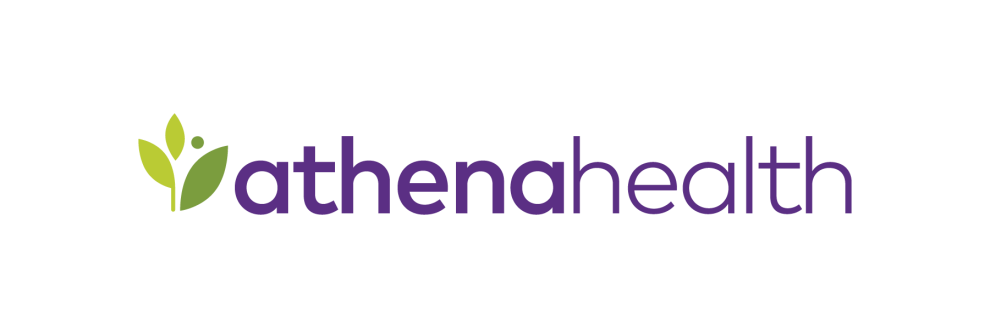 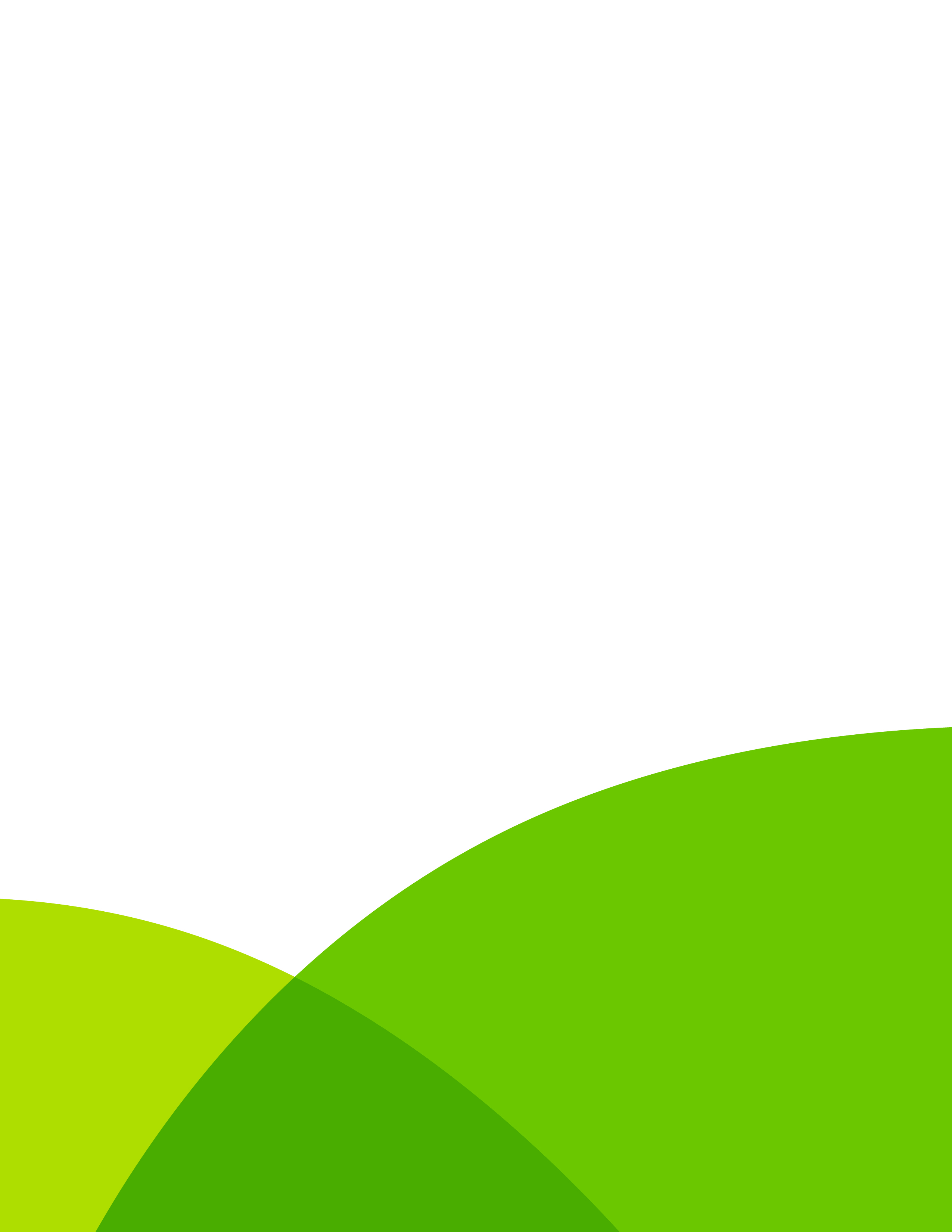 Table of Contents1 Table of Contents	22 Interface Proposal	33 Interface Scope	4Interface Overview	4Technical Overview	44 Contacts	5Client:	5Vendor: (leave blank if not applicable)	5Client IT:	55 Message Formats	6Pre-existing Interface/Data	6Connectivity Information	6Installation Dates	6Mapping Outbound Messages	6Configuration Options	66 Go Live Authorization	8Interface ProposalThis Proposal sets forth the terms under which Athena will create and implement the following interfaces (each, an “Interface” and collectively, the “Interfaces”).Each Interface will function substantially as outlined in such Interface’s respective scoping documents or such Interface Proposal Product Description (as applicable), attached as exhibits hereto.  Client will pay the Interface implementation fee and monthly maintenance fee for each of the Interfaces.Client agrees to fully cooperate with Athena and provide all assistance reasonably necessary for Athena to create, implement and maintain the Interfaces.  Client acknowledges that Athena’s performance is contingent on Client’s timely and effective performance of its obligations and understands that the operability of the Interfaces depends on Client’s ability to maintain its own equipment and functionality. Client will obtain all consents, licenses, waivers and has fulfilled all legal obligations that are necessary to allow Athena to create, implement and maintain the Interfaces.The terms of this Interface Proposal are hereby incorporated by reference into the Master Services Agreement, or the Services Agreement, as applicable, between the parties and shall become effective upon Athena’s countersignature below.ATHENAHEALTH, INC.						     :By:__________________						By:____________________Name:	     							Name:      Title:	     							Title:      Date:	     							Date:      Proposal Notes:You will be invoiced monthly for the maintenance fees.  You will be invoiced separately for any implementation fees upon the completion of the Interface implementation. In the event that Client cancels or terminates an Interface prior to such Interface going live, the full amount of the implementation fee is due to Athena upon such cancellation or termination.With respect to any Interfaces that have Interface Proposal Product Descriptions attached hereto and specifically referenced herein, Client may be required to complete a detailed Interface Scope Questionnaire at a later date that will serve as the final scoping document for Athena to build such Interface.Interface ScopeInterface OverviewThe PCHI EMR class of interface supports outbound demographic and scheduling data from athenaNet.  This class of interface is designed to allow unattended and real-time transfer and processing of interface messages to and from the Partners (PCHI) LMR EMR, via the athenaNet Message Exchange (“MX”) engine.  The EMR interface transfers demographic (including insurance) and scheduling data outbound.  A central principle of this interface is that athenaNet is the master source of demographic and scheduling data; in all instances, demographic and scheduling updates from the vendor system are not allowed.By signing below, you agree to the design as described in this document.ContactsClient: Name:      	Phone:      	Email:      Vendor: (leave blank if not applicable) Name:      	Phone:      	Email:      Client IT: Name:      	Phone:      	Email:      Message FormatsIndicate the format you will be using:  Custom  HL7Pre-existing Interface/DataPre-existing Data:  No;     Yes; Define:      Connectivity InformationInstallation DatesGo Live Date is the first date in which messages need to begin flowing from athenaNet to the Third Party System. Typically this date is earlier in the process as messages are required for testing and training. Please leave the backfill fields blank if you do not require a backfill.Go Live Date:      Patient Backfill Date:      Appointment Backfill Date:      Mapping Outbound MessagesIn order for athenaNet to be allowed to communicate to PCHI, athenaNet must be able to send PCHI’s provider IDs (the doctors ‘Partner’s Login) instead of athenaNet IDs.  This is accomplished by athenaNet replacing in our outbound message, our ID with the PCHI ID.  We need to be made aware of the PCHI ID in order to do this replacing.  This is done by building what is called an Interface Map.  All providers who will be using the LMR will be assigned a Partners Login ID during the LMR implementation for the practice.  This is the ID that is used to store and retrieve the provider’s schedule within the LMR.  Please provide the Login ID(s) for all providers who will be using this interface.Provider ID Mapping(s)*: Define:      This setup also includes mnemonics that the interface will need to properly assign an appointment to the correct location/department within the LMR.  Once the LMR setup is complete the Practice Manager will be provided with the information needed to create the department maps in Athena. Please define these department IDs here.Department ID Mapping*: Define:      Configuration OptionsPatient ID Management*:  Send athenaNet (Enterprise) patient ID (default);     Send another ID; Define:      *The default for this particular interface is to send the athena patient ID. Outbound Filters*:  N/A – Send all records;     Limit by list of providers/departments; Define:      *Some practices want to have the capability to filter which data they would like to send over the interface. If you’d like to send all data for all of your providers then select N/A. Changes can be made to this setting in the future by modifying filters should the need arise.Data Preload*:  No;     Yes; Define:      *When the interface goes live we have the ability to push all demographic and/or scheduling information from athenaNet to the third party system. This is not required and can also be done at any point in the future. If you do not want to back fill your information select No here.Notes/Comments:      Go Live AuthorizationBy signing below, Practice authorizes athenahealth to enable this interface service, as in this document, to be deployed to athenaNet Production.Requested Go-Live Date:      By:  _________________________________Print Name:       Interface NameType of InterfaceEvent #Implementation FeeMaintenance FeeExhibit #PCHIOutbound Patients and AppointmentsTechnical OverviewTechnical OverviewThird Party SystemPCHIInterface TypeOutbound Patients and AppointmentsSchematicFormatHL7, including ADT (A28 & A31 & A34) and SIU (S12, S13, S14 & S15) message typesData Transfer Direction Outbound from athenaNet to Third Party System for patient demographics, appointment and master file message typesFrequency of Data Transfer Real time outbound messages to Third Party SystemConnectivityVPNOptionsProviders, departments, CPT codes and referring providers available as HL7 MFNRestrictionsICD9 MFN add/remove/update messages are not availableNon-HL7 formats and client requested modifications will require custom scoping and may incur additional fees